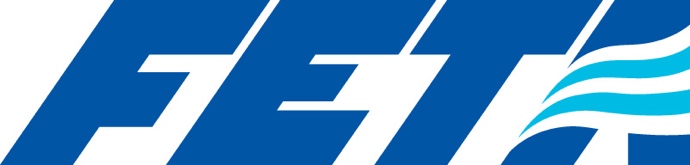 Press Release28th March 2017Alan Green honoured at ACR News AwardsAlan Green, technical consultant at Trox, former chairman of the Chilled Beam and Ceiling Association (CBCA) and senior member of FETA, picked up the prestigious Alan Moor Award at this year’s ACR News Awards in recognition of his outstanding service and dedication to the industry.This year’s event at Chelsea Harbour Hotel attracted over 240 guests from around the air conditioning and refrigeration industry and was hosted by comedian Ed Byrne.Dedicated to the late Alan Moor, former managing director of Bitzer UK, the Alan Moor award is presented to an individual whose efforts on behalf of the air conditioning and refrigeration industry have largely gone unheralded.Alan Green first became involved with the HEVAC Group some 40 years ago in September 1976 as an engineer with Trox Brothers, as they were formerly known.Alan quickly became involved in the various committees responsible for standards in the field of ventilation in buildings; and as with all members of such groups gave his time and expertise voluntarily. He was a lead figure in the production of the HEVAC industry standard “The Air Diffusion Guide” in 1982 and for the second edition in 1988 and he was the principle author when it was updated into the Guide to Air Distribution Technology for the Internal Environment in 2000.He became a member of the BSI technical committee responsible for ventilation in buildings and in the early millennium became its chairman. He subsequently became chairman of the corresponding CEN European standards committee.Even though he retired from full time employment at Trox UK he stayed as a technical consultant and has continued chairing both the BSI and CEN standards committees. He remains a key participant in the HEVAC Council, the Fan Coil Group and the CBCA.www.feta.co.ukNote to EditorsFETA is the recognised UK body representing the interests of over 400 manufacturers, suppliers, installers and contractors within heating, ventilating, building controls, refrigeration and air conditioning. FETA liaises with national government and the EU as well as the wider public. FETA member groups are: ADCAS, BCIA, BCFMA, BRA, HEVAC and HPA. For further information, please contact Keystone Communications:Michael CraneTel: 01733 294524Email: michael@keystonecomms.co.ukMonika GaubyteTel: 01733 294524Email: monika@keystonecomms.co.uk